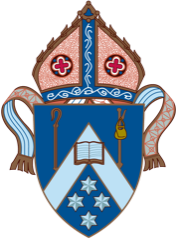 Anglican Diocese of MelbourneAnglican Diocese of MelbournePrayer DiaryPrayer DiaryApril 2024April 2024APRILMon 1Inner West Kensington (Peter Greenwood); Locums and all retired clergy; Archdeaconry of Geelong (Stephen Pollard);Tue 2Holy Trinity Kew (Robert Newton, Zhuhong Li, Lesley Dixon, Rick Cheung,); St Michael's Grammar School (Terrie Jones: Principal, Kenyon McKie: Chaplain);Wed 3St Hilary’s Parish of Kew/North Balwyn and Mont Albert North (Adam Cetrangolo, Kathryn Beer, Tavis Beer, Conrad Chiu, Yi Cheng Shih, Elizabeth Webster); The Diocese of Adelaide (Abp Geoff Smith, Asst Bps Denise Ferguson, Timothy Harris, Christopher McLeod; Clergy & People); Examining Chaplains (Christopher Appleby, Rowan Callick, John Forsyth, Jane Freemantle, Noelene Horton, Philippa Lohmeyer-Collins, Gail Pinchbeck, Yvonne Poon, Nigel Pope, Alexander Ross, Heather Schnagl, Malcolm Tadgell, Dawn Treloar, Victor Yu);Thu 4St Paul's Kew East (John Sanderson, Heidin Kunoo); The Diocese of Armidale (Bp Rod Chiswell, Clergy & People); Girls' Friendly Society (Alison Benfield, Chair);Fri 5St James' and St Peter's Kilsyth-Montrose (Timothy Fletcher); The Diocese of Ballarat (Bp Garry Weatherill, Clergy & People);Sat 6All Saints' Kooyong (Kuncoro Rusman); The Diocese of Bathurst (Bp Mark Calder, Clergy & People); Peninsula Grammar (Stuart Johnston: Principal, Mark Sweeney: Chaplain);Sun 7The Parish of St Thomas', Langwarrin w. St Peter's, Pearcedale (James Connor); The Diocese of Bendigo (Bp Matt Brain, Clergy & People); Police Force Chaplains (Drew Mellor & other Chaplains) and members of the Police Force; St John’s Highton – pastoral service (Bp Kate Prowd); St Nicholas’ Mordialloc – pastoral service (Bp Paul Barker); St Andrew’s Aberfeldie – Confirmation service (Bp Genieve Blackwell); Holy Apostles’ Sunshine – pastoral service (Bp Brad Billings); The Episcopal Province of Alexandria (Bp Samy Fawzy);Mon 8The Parish of Holy Trinity, Lara w. Christ Church, Little River (Roxanne Addley); The Diocese of Brisbane (Abp Jeremy Greaves, Asst Bps John Roundhill, Cameron Venables); Archdeaconry of Kew (Peter MacPherson);Tue 9St John the Baptist Lilydale (Matthew Connolly); The Diocese of Bunbury (Bp Ian Coutts, Clergy & People); Tintern Grammar (Brad Fry: Principal, Alison Andrew: Chaplain);Wed 10St George's Malvern (Gregory Seach, Aaron Ghiloni); The Diocese of Canberra & Goulburn (Bp Mark Short, Asst Bp Carol Wagner, Clergy & People); Lay Ministry;Thu 11City on a Hill East Malvern East (Nicholas Coombs); The Diocese of Central Queensland (Bp Peter Grice, Clergy & People); Relationship Matters (Janet Jukes, CEO);Fri 12The Anglican Parish of Saint John and Saint Agnes East Malvern and Glen Huntly (Alexander Ross); Anglican Criminal Justice Ministry Chaplaincy (Rob Ferguson, Senior Chaplain & Chaplains);Sat 13City on a Hill West Maribyrnong (Luke Nelson); The Diocese of Gippsland (Bp Richard Treloar, Clergy & People); Trinity College & Theological School (Robert Derrenbacker, Dean);Sun 14The Diocese of Grafton (Bp Murray Harvey, Clergy & People); Melbourne Anglican Foundation; St George’s Malvern – pastoral service (Bp Kate Prowd); St Mark’s Dromana – pastoral service (Bp Paul Barker); Holy Trinity Coburg – pastoral service (Bp Genieve Blackwell); St Hilary’s Kew – Baptism and Confirmation service (Bp Genieve Blackwell); The Anglican Church in Aotearoa, New Zealand and Polynesia (Abps Don Tamihere, Sione Uluilakepa);Mon 15City on a Hill Melbourne (Guy Mason, David Chiswell, Matthew Keller, Stephanie Judd); Ministry with the Aboriginal people of Australia (Bp Chris McLeod, National Aboriginal Bishop, Aboriginal Clergy & People); Archdeaconry of LaTrobe (Michael Hopkins);Tue 16St Paul's Cathedral Melbourne (Andreas Loewe, Heather Patacca, Robert Vun, Jane Window, Amy Footson); Ministry with the Torres Strait Islander people of Australia (Torres Strait Islander Clergy & People); Trinity Grammar School (Adrian Farrer, Principal; Chris Leadbeatter, James Hale: Chaplains);Wed 17St Peter's Melbourne (Michael Bowie, Kathryn Bellhouse); The Diocese of Melbourne (Abp Philip Freier, Asst Bps Paul Barker, Bradly Billings, Genieve Blackwell, Kate Prowd, Clergy & People); Ministries to Youth;Thu 18Merri Creek Melbourne (Peter Carolane, James Hale, Patrick Senn, Rebecca Miller, Robert Miller); The Diocese of Newcastle (Bp Peter Stuart, Asst Bps Charlie Murry, Sonia Roulston, Clergy & People); Mission to Seafarers (Neil Edwards, Chair; Onfré Punay, Chaplain); Evensong at St Paul’s Cathedral – Coalition of new Jumbanna Archdeacons (Bp Paul Barker);Fri 19Holy Trinity Melbourne East (Grant Edgcumbe); The Diocese of North Queensland (Bp Keith Joseph, Clergy & People); Chaplain to Anglican Centre staff (Anne Wakeling);Sat 20St Mary's Melbourne North (Jan Joustra); The Diocese of North West Australia (Bp Darrell Parker, Clergy & People); Yarra Valley Grammar School (Mark Merry, Principal);Sun 21St Luke's Melbourne South (Jonathan Cox, Michele Moorhouse); The Diocese of Perth (Abp Kay Goldsworthy, David Bassett, Hans Christiansen, Kate Wilmont, Clergy & People); Mothers’ Union Australia, Diocese of Melbourne (Elaine Longford, President); The Langwarrin-Pearcedale Anglican Church – pastoral service (Bp Paul Barker); St John’s Sorrento – pastoral service (Bp Paul Barker); St Dunstan’s Camberwell – pastoral service (Abp Philip Freier); St Andrew’s Aberfeldie – pastoral service (Abp Philip Freier); St George’s Malvern – pastoral service (Bp Genieve Blackwell); All Saints’ Greensborough – pastoral service (Bp Brad Billings);Mon 22St James’ Old Cathedral Melbourne West (Matthew Williams, Michael Raiter); The Diocese of Riverina (Bp Donald Kirk, Clergy & People); Archdeaconry of Maroondah (Bruce Bickerdike);Tue 23Christ Church Melton (Vacant incumbency); The Diocese of Sydney (Abp Kanishka Raffel, Regional Bps Chris Edwards, Michael Stead, Peter Hayward, Peter Lin, Malcolm Richards, Gary Koo, Clergy & People); Brighton Grammar School (Ross Featherston, Principal; Peter Waterhouse, Chester Lord: Chaplains);Wed 24St Augustine's Mentone (Andrea Nagy); The Diocese of Tasmania (Bp Richard Condie, Missioner Bp Chris Jones, Clergy & People); Royal School of Church Music (Roslyn Carolane, Chair);Thu 25Parish of St Matthias Mernda (Kirk Mackenzie); The Diocese of The Murray (Bp Keith Dalby, Clergy & People); Social Responsibilities Committee (Gordon Preece, Chair);Fri 26All Saints' Mitcham (Gregory Wong); The Diocese of The Northern Territory (Bp Greg Anderson, Clergy & People); Beaconhills College (Stephen McGinley, Principal; Peggy Kruse, Chaplain);Sat 27St George's Monbulk (Vivian Dias); The Diocese of Wangaratta (Bp Clarence Bester, Clergy & People);Sun 28St Thomas' Moonee Ponds (Vanessa Bennett); The Diocese of Willochra (Bp Jeremy James, Clergy & People); SparkLit (Michael Collie, National Director); St Mark’s Camberwell – pastoral visit (Bp Kate Prowd); St Augustine’s Mentone – pastoral visit (Bp Paul Barker); Holy Trinity Williamstown – pastoral service (Bp Brad Billings); The Church of Bangladesh (Bp Samuel Sunil Mankin);Mon 29St David's Moorabbin (Michelle Wang); Anglicare Australia (Bp Chris Jones, Chair; Kasy Chambers, Exec Director); Archdeaconry of Melbourne (Yvonne Poon);Tue 30St Nicholas' Mordialloc (Ronald Johnson); Theological Colleges, Church Schools & Church Kindergartens; Camberwell Girls’ Grammar School (Debbie Dunwoody, Principal; Helen Creed, Chaplain);